Prečiščeni zakonodajni dokument{25/10/2016}25.10.2016	EP-PE_TC1-COD(2016)0193***ISTALIŠČE EVROPSKEGA PARLAMENTAsprejeto v prvi obravnavi dne 25. oktobra 2016 z namenom sprejetja Uredbe (EU) 2016/... Evropskega parlamenta in Sveta o spremembi Uredbe (EU) št. 1303/2013 glede nekaterih določb o finančnem upravljanju za nekatere države članice, ki imajo ali jim grozijo resne težave v zvezi z njihovo finančno stabilnostjo (EP-PE_TC1-COD(2016)0193)STALIŠČE EVROPSKEGA PARLAMENTAsprejeto v prvi obravnavi dne 25. oktobra 2016 z namenom sprejetja Uredbe (EU) 2016/... Evropskega parlamenta in Sveta o spremembi Uredbe (EU) št. 1303/2013 glede nekaterih določb o finančnem upravljanju za nekatere države članice, ki imajo ali jim grozijo resne težave v zvezi z njihovo finančno stabilnostjoEVROPSKI PARLAMENT IN SVET EVROPSKE UNIJE STA –ob upoštevanju Pogodbe o delovanju Evropske unije in zlasti člena 177 Pogodbe,ob upoštevanju predloga Evropske komisije,po posredovanju osnutka zakonodajnega akta nacionalnim parlamentom,ob upoštevanju mnenja Evropskega ekonomsko-socialnega odbora,po posvetovanju z Odborom regij,v skladu z rednim zakonodajnim postopkom,ob upoštevanju naslednjega:(1)	Člen 24(3) Uredbe (EU) št. 1303/2013 Evropskega parlamenta in Sveta določa, da mora Komisija pregledati zvišanje vmesnih plačil iz evropskih strukturnih in investicijskih skladov za znesek, ki ustreza 10 odstotnim točkam nad dejansko stopnjo sofinanciranja za vsako prednostno nalogo ali ukrep za države članice, ki so bile vključene v program prilagajanja po 21. decembru 2013 in so zaprosile za ugodnost takega zvišanja do 30. junija 2016 ter Evropskemu parlamentu in Svetu pred 30. junijem 2016 predložiti poročilo s svojo oceno in po potrebi ustrezen zakonodajni predlog. Komisija je navedeno poročilo Evropskemu parlamentu in Svetu predložila 27. junija 2016.(2)	Do zvišanja plačil v skladu s členom 24 Uredbe (EU) št. 1303/2013 je bilo upravičenih pet držav članic, in sicer Romunija, Irska, Portugalska, Ciper in Grčija. Romunija, Irska, Portugalska in Ciper so zaključile svoje programe gospodarskega prilagajanja. Samo Grčija je še vedno vključena v program prilagajanja in je upravičena do s tem povezane finančne pomoči do tretjega četrtletja leta 2018. Ker se Grčija še vedno spopada z resnimi težavami v zvezi s svojo finančno stabilnostjo, bi bilo treba podaljšati uporabo zvišanja plačil za države članice z začasnimi proračunskimi težavami.(3)	Vendar bi se morala možnost zvišanja plačil končati 30. junija leta, ki sledi koledarskemu letu, v katerem država članica preneha prejemati finančno pomoč v okviru programa prilagajanja.(4)	Člen 120(3) Uredbe (EU) št. 1303/2013 določa, da mora Komisija opraviti pregled, da oceni upravičenost ohranitve najvišje 85 % stopnje sofinanciranja na ravni vsake prednostne osi vseh operativnih programov, ki se financirajo s sredstvi Evropskega sklada za regionalni razvoj (ESRR) in Evropskega socialnega sklada (ESS), na Cipru po 30. juniju 2017, ter do 30. junija 2016 po potrebi predložiti zakonodajni predlog.(5)	Ciper je svoj program prilagajanja končal marca 2016. Vendar je njegov gospodarski položaj še vedno negotov, kar se kaže v počasni rasti, zmanjševanju naložb, visoki brezposelnosti in obremenjenem finančnem sektorju. Da bi se zmanjšal pritisk na nacionalni proračun in spodbudile prepotrebne naložbe, bi bilo zato treba 85 % stopnjo sofinanciranja za vse operativne programe, financirane s sredstvi ESRR in ESS, na Cipru podaljšati do zaključka operativnega programa.(6)	Da bi se omogočila takojšnja uporaba ukrepov iz te uredbe, bi ta uredba morala začeti veljati dan po objavi v Uradnem listu Evropske unije –SPREJELA NASLEDNJO UREDBO:Člen 1Uredba (EU) št. 1303/2013 se spremeni:(1)	člen 24 se nadomesti z naslednjim:„Člen 24Zvišanje plačil za države članice z začasnimi proračunskimi težavami1. 	Vmesna plačila se lahko na zahtevo države članice zvišajo za 10 odstotnih točk nad stopnjo sofinanciranja, ki se uporablja za vsako prednostno nalogo iz ESRR, ESS in Kohezijskega sklada ali za vsak ukrep iz skladov EKSRP in ESPR. Če država članica izpolni enega od naslednjih pogojev po 21. decembru 2013, se višja stopnja, ki ne sme preseči 100 %, uporablja za zahtevke take države članice za plačila za obdobje do 30. junija 2016:(a) 	kadar zadevna država članica prejme posojilo Unije v skladu z Uredbo Sveta (EU) št. 407/2010;(b) 	kadar zadevna država članica prejme srednjeročno finančno podporo v skladu z Uredbo (ES) št. 332/2002, pogojeno z izvajanjem programa makroekonomskega prilagajanja;(c) 	kadar je zadevni državi članici na voljo finančna podpora, pogojena z izvajanjem programa makroekonomskega prilagajanja, kakor je določeno v Uredbi (EU) št. 472/2013.Če država članica izpolni enega od pogojev iz drugega pododstavka po 30. juniju 2016, se višja stopnja uporablja za zahtevke take države članice za plačila za obdobje do 30. junija leta, ki sledi koledarskemu letu, v katerem se s tem povezana finančna pomoč konča.Ta odstavek se ne uporablja za programe iz Uredbe o evropskem teritorialnem sodelovanju.2.	Ne glede na odstavek 1 podpora Unije v obliki vmesnih plačil in končnega plačila ne more biti višja od:(a)	 javne porabe ali (b)	najvišjega zneska pomoči iz skladov ESI za vsako prednostno nalogo iz ESRR, ESS in Kohezijskega sklada ali za vsak ukrep iz EKSRP in ESPR, kakor je določeno v sklepu Komisije o potrditvi programa,kar koli je nižje.“;(2)	v členu 120(3) se drugi pododstavek nadomesti z naslednjim:„Za obdobje od 1. januarja 2014 do zaključka operativnega programa stopnja sofinanciranja na ravni vsake prednostne osi vseh operativnih programov na Cipru ne presega 85 %.“Člen 2Ta uredba začne veljati dan po objavi v Uradnem listu Evropske unije.Ta uredba je v celoti zavezujoča in se neposredno uporablja v vseh državah članicah.V…,Za Evropski parlament	Za SvetPredsednik	PredsednikEvropski parlament2014-2019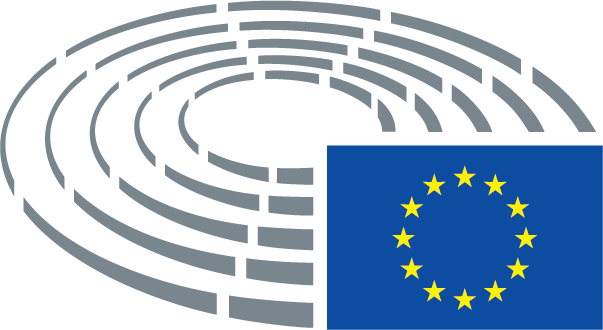 